Муниципальное бюджетное дошкольное образовательное учреждение «Дубёнский детский сад комбинированного вида «Солнышко»                                                                                             Утверждаю                                                                                            Заведующая МБДОУ                                                                                           «Дубенский детский садкомбинированного вида«Солнышко»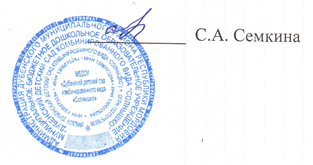 Рабочая программа воспитателяОбособленного структурного подразделения Петровский детский сад «Улыбка» с учетом ФГОС ДО во второй младшей подгруппе(срок реализации 1 год)с.Петровка 2019 гСодержание рабочей программы.I.  Целевой  раздел.1.1. 	Пояснительная записка.Данная рабочая программа для второй младшей подгруппы  разработана на основе методических рекомендаций программы «Детство»: Примерная основная общеобразовательная программа дошкольного образования / под редакцией Т.И.Бабаевой, А.Г. Гогоберидзе, З.А. Михайловой и др., 2011., а также разработана в соответствии с требованиями нормативных документов: Федеральный закон от 29.12.2012 №273-ФЗ  «Об образовании в Российской Федерации»;Приказ Министерства образования и науки РФ от 30 августа 2013 г. № 1014 «Об утверждении Порядка организации и осуществления образовательной деятельности по основным общеобразовательным программам – образовательным программам дошкольного образования»;Приказ Министерства образования и науки РФ от 17 октября 2013 г. № 1155 «Об утверждении федерального государственного образовательного стандарта дошкольного образования» (зарегистрировано в Минюсте РФ 14 ноября 2013 г., № 30384);Приказ Министерства образования и науки РФ от 13 января 2014 г. № 8 «Об утверждении примерной формы договора об образовании по образовательным программам дошкольного образования»;Письмо Департамента государственной политики в сфере общего образования Министерства образования и науки РФ от 28.02.2014 № 08-249 «Комментарии к ФГОС дошкольного образования»;Письмо Департамента государственной политики в сфере общего образования Министерства образования и науки РФ от 10 января 2014 года № 08-10 «О Плане действий по обеспечению введения ФГОС дошкольного образования» (далее – План действий по обеспечению введения ФГОС ДО (№ 08-10));Письмо Министерства образования и науки РФ от 10 января 2014 года № 08-5 «О соблюдении организациями, осуществляющими образовательную деятельность, требований, установленных федеральным государственным образовательным стандартом дошкольного образования»;Постановление Главного государственного санитарного  врача РФ от 15.05.2013 № 26 «Об утверждении СанПин 2.4.1.3049.13 «Санитарно эпидемиологические требования к устройству, содержанию и организации режима работы дошкольных образовательных организаций». Цель рабочей программыповышение социального статуса дошкольного образования;обеспечение государством равенства возможностей для каждого ребенка в получении качественного дошкольного образования;обеспечение государственных гарантий уровня и качества дошкольного образования на основе единства обязательных требований к условиям реализации образовательных программ дошкольного образования, их структуре и результатам их освоения;сохранение единства образовательного пространства Российской Федерации относительно уровня дошкольного образования.     		Ведущей целью рабочей программы является создание благоприятных условий для полноценного проживания ребенком дошкольного детства, формирование основ базовой культуры личности, всестороннее развитие психических и физических качеств в соответствии с возрастными и индивидуальными особенностями, подготовка к жизни в современном обществе, к обучению в школе, обеспечение безопасности жизнедеятельности дошкольника. Эти цели реализуются в процессе разнообразных видов детской деятельности.Задачи рабочей программы:охраны и укрепления физического и психического здоровья детей, в том числе их эмоционального благополучия;обеспечения равных возможностей для полноценного развития каждого ребенка в период дошкольного детства независимо от места жительства, пола, нации, языка, социального статуса, психофизиологических и других особенностей (в том числе ограниченных возможностей здоровья);обеспечения преемственности целей, задач и содержания образования, реализуемых в рамках образовательных программ различных уровней (далее - преемственность основных образовательных программ дошкольного и начального общего образования);создания благоприятных условий развития детей в соответствии с их возрастными и индивидуальными особенностями и склонностями, развития способностей и творческого потенциала каждого ребенка как субъекта отношений с самим собой, другими детьми, взрослыми и миром;объединения обучения и воспитания в целостный образовательный процесс на основе духовно-нравственных и социокультурных ценностей и принятых в обществе правил и норм поведения в интересах человека, семьи, общества;формирования общей культуры личности детей, в том числе ценностей здорового образа жизни, развития их социальных, нравственных, эстетических, интеллектуальных, физических качеств, инициативности, самостоятельности и ответственности ребенка, формирования предпосылок учебной деятельности;обеспечения вариативности и разнообразия содержания Программ и организационных форм дошкольного образования, возможности формирования Программ различной направленности с учетом образовательных потребностей, способностей и состояния здоровья детей;формирования  социокультурной  среды, соответствующей возрастным, индивидуальным, психологическим и физиологическим особенностям детей;обеспечения психолого-педагогической поддержки семьи и повышения компетентности родителей (законных представителей) в вопросах развития и образования, охраны и укрепления здоровья детей.Задачи ДОУ:Способствовать природному процессу умственного и физического развития детей через организацию  игровой, коммуникативной, познавательно-исследовательской, трудовой, двигательной, чтению художественной литературы, музыкально-художественной, продуктивной деятельности;Обеспечить  психолого-педагогическое сопровождение работы по освоению образовательных областей;Реализовать  формы организации совместной взросло-детской (партнерской деятельности) в ходе непосредственной образовательной деятельности (НОД), самостоятельной деятельности (СД), режимных моментах, работе с родителями.	Таким образом, решение программных задач осуществляется в совместной деятельности взрослых и детей и самостоятельной деятельности детей не только в рамках непосредственно образовательной деятельности, но и при проведении режимных моментов в соответствии со спецификой дошкольного образования.Рабочая программа состоит из двух частей: Основная часть – 60 % от общего объема и часть формируется участниками образовательного процесса – 40%, с учетом возрастных и индивидуальных особенностей по основным направлениям:«Социально-коммуникативное развитие»;«Познавательное развитие»;«Речевое развитие»;«Художественно-эстетическое развитие»;«Физическое развитие»Используются парциальные программы:«Занятия по изобразительной деятельности в детском саду» Лыкова,«Программа дошкольной подготовки по математике детей 3 – 4 лет» Е.В Колесникова,«Развитие речи дошкольников»О.С.Ушакова. «Экологическое воспитание» Л.И Мосягина и др.Реализуемая программа строится на принципе личностно-развивающего и  гуманистического характера  взаимодействия взрослого с детьми.1.2.	Планируемые результаты освоения программы (целевые ориентиры и педагогическая диагностика).Одним из важнейших факторов, определяющих мотивированную деятельность взрослых (родителей и педагогов), направленную на развитие ребенка, являются нормы целевого характера, определяющие ожидания в сфере развития ребенка. При этом, ребенок должен рассматриваться не как «объект» наблюдения, а как развивающаяся личность, на развитие которой может благотворно повлиять взрослый  в соответствии с сознательно поставленными целями. Таким образом, предпосылки гуманистического подхода должны быть заложены изначально - через обобщенный образ личности ребенка, задаваемый адекватной системой норм развития. Сбор информации, оценку развития ребенка, и проектирование образовательного процесса на основании полученных выводов проводится  посредством наблюдения за ребенком в естественных ситуациях. Таким образом, сама деятельность детей в заданных образовательных условиях дает педагогу и родителям возможность непосредственно, через обычное наблюдение получать представление об их развитии в отношении к психолого-педагогической нормативной картине. При этом, наблюдаемые и фиксируемые тем, или иным образом функциональные приобретения ребенка не рассматриваются как самоцель, а лишь как средство развития его самоопределяющейся в человеческой культуре и социуме личности.  Специфика дошкольного детства и системные особенности дошкольного образования делают неправомерными требования от ребёнка дошкольного возраста конкретных образовательных достижений. Поэтому результаты освоения Программы представлены в виде целевых ориентиров дошкольного образования и представляют собой возрастные характеристики возможных достижений ребёнка к концу дошкольного образования. Целевые ориентиры:не подлежат непосредственной оценке;не являются непосредственным основанием оценки как итогового, так и промежуточного уровня развития детей; не являются основанием для их формального сравнения с реальными достижениями детей;не являются основой объективной оценки соответствия, установленным требованиям образовательной деятельности и подготовки детей; не являются непосредственным основанием при оценке качества образования. Целевые ориентиры выступают основаниями преемственности дошкольного и начального общего образования.Целевые ориентиры образования в младшем дошкольном возрасте:Ребенок интересуется окружающими предметами и активно действует с ними; эмоционально вовлечен в действия с игрушками и другими предметами, стремится проявлять настойчивость в достижении результата своих действий.Использует специфические, культурно фиксированные предметные действия, знает назначение бытовых предметов (ложки, расчески, карандаша и пр.) и умеет пользоваться ими. Владеет простейшими навыками самообслуживания; стремится проявлять самостоятельность в бытовом и игровом поведении; проявляет навыки опрятности.Проявляет отрицательное отношение к грубости, жадности.Соблюдает правила элементарной вежливости: самостоятельно или по напоминанию говорит «спасибо», «здравствуйте», «до свидания», «спокойной ночи» (в семье, в группе); имеет первичные представления об элементарных правилах поведения в детском саду, дома, на улице и старается соблюдать их.Владеет активной речью, включенной в общение; может обращаться с вопросами и просьбами, понимает речь взрослых; знает названия окружающих предметов и игрушек. Речь становится полноценным средством общения с другими детьми.Стремится к общению со взрослыми и активно подражает им в движениях и действиях; появляются игры, в которых ребенок воспроизводит действия взрослого. Эмоционально откликается на игру, предложенную взрослым, принимает игровую задачу.Проявляет интерес к сверстникам; наблюдает за их действиями и подражает им. Умеет играть рядом со сверстниками, не мешая им. Проявляет интерес к совместным играм небольшими группами.Проявляет интерес к окружающему миру природы, с интересом участвует в сезонных наблюдениях.Проявляет интерес к стихам, песням и сказкам, рассматриванию картинок, стремится двигаться под музыку; эмоционально откликается на различные произведения культуры и искусства.С пониманием следит за действиями героев кукольного театра; проявляет желание участвовать в театрализованных и сюжетно-ролевых играх.Проявляет интерес к продуктивной деятельности (рисование, лепка, конструирование, аппликация).У ребенка развита крупная моторика, он стремится осваивать различные виды движений (бег, лазанье, перешагивание и пр.). С интересом участвует в подвижных играх с простым содержанием, несложными движениями.Планируемые результаты как ориентиры освоения воспитанникамиосновной образовательной программы  дошкольного образования (формируемая часть)3 - 4 годаII.Содержательный раздел2.1. 	Учебный план.2.2.	Перечень методических пособий, обеспечивающих реализацию образовательной деятельности во второй младшей группе.	2.3 Формы, способы, методы и средства реализации программы.2.4.	Взаимодействие с семьей, социумом. Одним из важных принципов технологии реализации программы «Детство» является совместное с родителями воспитание и развитие дошкольников, вовлечение родителей в образовательный процесс дошкольного учреждения. При этом сам воспитатель определяет, какие задачи он сможет более эффективно решить при взаимодействии с семьей, как поддерживать с родителями деловые и личные контакты, вовлекать их в процесс совместного воспитания дошкольников.Вместе с тем в этот период происходит и установление личных и деловых контактов между педагогами и родителями. В общении с родителями воспитатель показывает свою заинтересованность в развитии ребенка, выделяет те яркие положительные черты, которыми обладает каждый малыш, вселяет в родителей уверенность, что они смогут обеспечить его полноценное развитие.В ходе бесед, консультаций, родительских собраний педагог не только информирует родителей, но и предоставляет им возможность высказать свою точку зрения, поделиться проблемой, обратиться с просьбой. Такая позиция педагога способствует развитию его сотрудничества с семьей, помогает родителям почувствовать уверенность в своих педагогических возможностях.Задачи взаимодействия педагога с семьями дошкольников:Познакомить родителей с особенностями физического, социально-личностного, познавательного и художественного развития детей дошкольного возраста и адаптации их к условиям дошкольного учреждения.Помочь родителям в освоении методики укрепления здоровья ребенка в семье, способствовать его полноценному физическому развитию, освоению культурно-гигиенических навыков, правил безопасного поведения дома и на улице.Познакомить родителей с особой ролью семьи, близких в социально-личностном развитии дошкольников. Совместно с родителями развивать доброжелательное отношение ребенка к взрослым и сверстникам, эмоциональную отзывчивость к близким, уверенность в своих силах.Совместно с родителями способствовать развитию детской самостоятельности, простейших навыков самообслуживания, предложить родителям создать условия для развития самостоятельности дошкольника дома.Помочь родителям в обогащении сенсорного опыта ребенка, развитии его любознательности, накоплении первых представлений о предметном, природном и социальном мире.Развивать у родителей интерес к совместным играм и занятиям с ребенком дома, познакомить их со способами развития воображения, творческих проявлений ребенка в разных видах художественной и игровой деятельности.2.5. 	Планирование работы с детьми в группе:  Комплексно – тематическое планирование Календарно  -  тематическое  планирование   (НОД  и совместная 		деятельность).Календарно - тематическое планирование   предусматривает планирование всех видов деятельности детей и соответствующих форм их организации на каждый день.2.6. Модель организации совместной деятельности воспитателя с воспитанниками детского сада.Совместная деятельность взрослого и детей – это основная модель организации образовательного процесса детей дошкольного возраста; деятельность двух и более участников образовательного процесса (взрослого и воспитанников) по решению образовательных задач на одном пространстве и в одно и то же время отличается наличием партнёрской (равноправной) позиции взрослого и партнерской формой организации (возможного свободного размещения, перемещения и общения в процессе образовательной деятельности).ФОРМЫ РАБОТЫ С ВОСПИТАННИКАМИиндивидуальнаяподгрупповаяфронтальнаяВИДЫ СОВМЕСТНОЙ ДЕЯТЕЛЬНОСТИ• Непосредственно образовательная деятельность, реализуемая в ходе совместной деятельности взрослого и детей.• Совместная деятельность взрослого и детей, осуществляемая в ходе режимных моментов и направленная на решение образовательных задач.ТИПЫ СОВМЕСТНОЙ ДЕЯТЕЛЬНОСТИигроваякоммуникативнаядвигательнаяпознавательно - исследовательскаяпродуктивнаяСхема развития любого вида деятельности такова: деятельность сначала осуществляется в совместной деятельности со взрослыми, затем – в совместной деятельности со сверстниками и, наконец, становится самостоятельной деятельностью ребёнка-дошкольника.Характеристики совместной партнерской деятельности взрослого с детьми:– добровольное присоединение детей к деятельности (без психологического и дисциплинарного принуждения) ;– открытый временной промежуток (каждый работает в своём темпе) ;– свободное общение и перемещение детей;– педагогическая поддержка.С учетом вышеназванных сущностных признаков организация совместной деятельности должна распространяться как на проводимые режимные моменты, так и на всю непосредственно-образовательную деятельность.Достичь дисциплины, действуя в рамках совместной деятельности педагогу придётся не формальным авторитетом взрослого человека, а через создание целой системы интересов, в том числе и через выбор интересной и значимой для ребёнка тематики образовательного процесса.Приведём пример организации совместной деятельности в ДОУ.«Вечер загадок» .Педагог загадывает детям загадки о сказочных героях. После каждой правильной отгадки картинка с изображением данного героя крепится на мольберт, проводится игра-беседа «Расскажи о сказочном герое» («Кто это? », «Что он делает? »). Далее ребята делают несложные поделки по принципу «оригами» или рисуют портрет сказочного героя. Проводится викторина «В гостях у сказки» (задаются вопросы:«Почему в сказке «Рукавичка» медведь не впал в спячку? » и т. п.) Отдельные задания требуют самостоятельно проанализировать ситуацию и прокомментировать результат.Планируя совместную деятельность, необходимо определить её структуру. Например, для  дошкольников структура будет такой:1. Постановка педагогом задачи и принятие и её всеми участниками.2. Анализ задачи, детьми осуществляется выдвижение и выбор способов решения задачи.3. Обсуждение и оценка результатов совместной деятельности.Процесс совместной деятельности включает в себя игровую (проблемную, познавательную или иную) ситуацию или задачу.Совместная деятельность планируется и прослеживается в следующих формах:• Целевая прогулка;• Наблюдение;• Обследование;• Экспериментирование;• Творческая деятельность.В настоящее время актуальной является реализация в совместной деятельности детей, педагогов и родителей различных проектов, в которых родители должны быть активными участниками образовательного процесса, а не просто сторонними наблюдателями.Итак, совместная деятельность педагога и детей – одна из перспективных форм развивающего обучения. Образовательные ситуации совместного взаимодействия педагога и детей становятся ситуациями соразвития и сореализации взрослого и ребёнка в образовательном пространстве детского сада.2.7.Особенности организации совместной деятельности с воспитанниками (климатическая, демографическая, национально – культурная).1) Климатические особенности:При организации воспитательно-образовательного процесса учитываются климатические особенности региона. Основными чертами климата являются: холодная зима и жаркое лето.В режим дня группы ежедневно включены гимнастика, упражнения для профилактики плоскостопия, самомассаж. В холодное время года уменьшается продолжительность пребывание детей на открытом воздухе. В теплое время года – жизнедеятельность детей, преимущественно, организуется на открытом воздухе.Исходя из климатических особенностей региона, график образовательного процесса составляется в соответствии с выделением двух периодов:1. холодный период: учебный год (сентябрь-май, составляется определенный режим дня и расписание непосредственно-образовательной деятельности);2. летний период (июнь-август, для которого составляется режим дня с учетом смены видов деятельности на свежем воздухе)2) Демографические особенности:Анализ социального статуса семей выявил, что в группе дети из полных , из неполных  и многодетных  семей. Основной состав родителей – среднеобеспеченные, с высшим (60%) и средним профессиональным (40%) образованием.3) Национально – культурные особенности:Дети из русскоязычных семей. Обучение и воспитание в ДОУ осуществляется на русском языке.Реализация регионального компонента осуществляется через знакомство с национально-культурными особенностями города Саранска и Республики Мордовия. Знакомясь с родным краем, его достопримечательностями, ребенок учится осознавать себя, живущим в определенный временной период. Данная информация реализуется через экскурсии, беседы.Iii Организационный раздел3.1.	Оформление предметно-пространственной среды.Предметно-пространственная среда ДОУ – это совокупность условий, оказывающих прямое и косвенное влияние на всестороннее развитие ребенка в детском саду, состояние его физического и психического здоровья, успешность его дальнейшего образования; а также на деятельность всех участников образовательного процесса в ДОУ.В период  детства маленький человек активно познает окружающий мир. И наша задача сделать окружение для ребенка ярким, интересным, запоминающимся, эмоциональным, активным, мобильным. Правильно организованная предметно - развивающая, игровая среда, помогает взрослому обеспечить гармоничное развитие ребенка, создать эмоционально положительную атмосферу в группе, устраивать и проводить игры-занятия и таким образом приучать детей к самостоятельным играм с постепенно усложняющимся содержанием. Влияние предметного окружения на развитие ребенка в детском саду многогранно. Прежде всего, необходимо отметить, что его соответствие санитарно-гигиеническим нормам является непременным условием безопасности детей, сохранения их физического и психического здоровья, т. е. условием решения первостепенных задач дошкольного воспитания. Санитарные правила и нормы предъявляют определенные требования к мебели, предметам быта, игровому оборудованию, учебным пособиям. Не менее важно и эмоциональное состояние ребенка в данной среде. Для нормального развития предметное окружение должно быть масштабно его росту, действиям его рук и предметному миру взрослых.При организации предметно-развивающей среды во второй младшей группе необходимо учитывать следующее:предметы должны быть таких размеров, чтобы 3–4-летнему ребенку было удобно с ними манипулировать;свободный доступ к материалам в любое время;расположение вблизи от света;периодическое обновление или добавление материалов;создание ситуации активного поиска;абсолютная безопасность материалов и их расположения для здоровья детей;свободное пространство для двигательной деятельности.Уголок по развитию речиОборудование и материалы: дидактические наглядные материалы, предметные и сюжетные картинки, книжные уголки с соответствующей возрасту  литературой; «Чудесный мешочек» с различными предметами.Уголок по физическому развитиюОборудование и материалы: доска гладкая и ребристая, коврики,  дорожки массажные со следочками  (для профилактики плоскостопия), палка  гимнастическая, мячи,  корзина для метания мечей, обручи, скакалка, кегли, кубы, шнур длинный и короткий,  мешочки с грузом (150-200 гр.), ленты, флажки.Уголок по изодеятельностиОборудование и материалы: мольберт, наборы цветных карандашей, наборы фломастеров,  гуашь, акварель, цветные восковые мелки, кисточки тонкие и толстые, щетинистые, беличьи, баночки для промывания ворса кисти от краски, бумага для рисования разного формата, салфетки из ткани, хорошо впитывающей воду, для осушения кисти; губки из поролона, салфетки для рук; пластилин, глина, доски для лепки, клеёнки для покрытия столов, мелки, ножницы с тупыми концами, цветная бумага и картон.Уголок конструированияОборудование и материалы: пластмассовые конструкторы с разнообразными способами крепления деталей (в течение года желательно использовать 2-3 новых),  строительные наборы с деталями разных форм и размеров, мягкие модули,  коробки большие и маленькие, ящички, бросовый материал: чурбачки, цилиндры, кубики, брусочки с просверленными дырками, маленькие игрушечные персонажи (котята, собачки и др.), машинки, для обыгрывания.Материалы для ручного труда: бумага разных видов (цветная, гофрированная, салфетки, картон, открытки и др.); вата, поролон, текстильные материалы (ткань, верёвочки,  шнурки, ленточки и т.д.); проволока в цветной оболочке;  природные материалы,  инструменты: ножницы с тупыми концами, кисть, клей.Книжный уголокОборудование и материалы: стеллаж для книг, стол и два стульчика, мягкий диванчик, книжки по программе, любимые книжки детей, книжки-малышки, книжки-игрушки, альбомы для рассматривания: “Профессии”, “Времена года”, “Детский сад” и т.д.Уголок природыОборудование и материалы:  комнатных растения (бегония, герань), с широкими  плотными листьями  (фикус), контрастными  (традесканция), лейка, палочки  для  рыхления  почвыУголок сюжетно-ролевых игрОборудование и материалы: кукольная  мебель для комнаты и кухни, гладильная доска, атрибуты для игры в «Дом», «Магазин», «Парикмахерскую», «Больницу»,  моряков, водителей, куклы крупные (35-40 см), средние (25-35 см),  куклы девочки и мальчики, игрушечные дикие и домашние животные,  наборы кухонной и чайной посуды,  набор овощей и фруктов, машины крупные и средние,  грузовые и легковые, телефон, руль, весы, сумки, ведёрки, утюг, молоток, кукольные коляски,.Уголок дидактических игрОборудование и материалы по сенсорике и математике:Крупная мозаика, объемные вкладыши из 5-10 элементов, сборные игрушки, пирамидки (из 6-10 элементов), шнуровки, игры с элементами моделирования и замещения, лото, парные картинки, настольно-печатные игры.Нетрадиционный материал: закрытые емкости с прорезями для заполнения различными мелкими и крупными предметами, крупные пуговицы или косточки от счетов для нанизывания.Магнитная доска.Комплект геометрических фигур, предметов различной геометрической формы, счетный материал на «липучках»Различные мелкие фигурки и нетрадиционный материал (шишки, желуди, камушки) для счета.Матрешки (из 5-7 элементов), доски-вкладыши, рамки-вкладыши, набор цветных палочек (по 5-7 каждого цвета).Материалы по развитию речи и познавательной деятельности:Наборы картинок  домашние животные,  дикие животные, животные с детенышами, птицы, рыбы, деревья, цветы, овощи, фрукты, продукты питания, одежда, посуда, мебель, транспорт, предметы обихода.Наборы предметных картинок для последовательной  группировки по разным признакам (назначению )Серии из 3-4 картинок для установления  последовательности событий (сказки, социобытовые ситуации).Серии из 4 картинок: части суток (деятельность людей ближайшего окружения).Серии из 4 картинок: времена года (природа и сезонная деятельность людей).Музыкальный уголокОборудование и материалы: звучащие игрушки, контрастные по тембру и характеру звукоизвлечения  (колокольчики, барабан, резиновые пищалки, погремушки),  музыкальные дидактические игры.Уголок ПДДОборудование и материалы: светофор, полотно с изображением дорог, пешеходных переходов,  транспорт, макеты домов, деревьев, дорожные указатели, фигурки людей, животныхРаздевалка и стендовые материалы в раздевалкеОборудование и материалы: шкафчики с определителем индивидуальной принадлежности (яркими картинками), , «алгоритм» процесса постоянно обновляющаяся выставка работ детей, информация,  рекомендации родителям по организации досуга детей.Режим дня 2 младшей группы на 2019- 2020 учебный год              (холодный период года)	Режим дня 2 младшей подгруппы(тёплый период года)  Расписание НОД на 2019-2020 наПо действующему СанПиНу 2.4.1.3049-13 максимально допустимый объем недельной образовательной нагрузки, включая реализацию дополнительных образовательных программ, для детей четвертого года жизни составляет 2 часа 45 минут. Продолжительность непрерывной непосредственно образовательной деятельности — не более 15 минут. Максимально допустимый объем образовательной нагрузки в первой половине дня во второй младшей группе не превышает 30 минут. В середине времени, отведенного на непрерывную образовательную деятельность, проводят физкультминутку. Перерывы между периодами непрерывной образовательной деятельности — не менее 10 минут.Режим закаливания и оздоровления детейВторая младшая подгруппаРежимдвигательной активности детейВторая младшая подгруппа 3.3.	Перечень методических пособий.№п/пНаименованиеI.Целевой раздел.1.1.Пояснительная записка.1.2.Планируемые результаты освоения программы (целевые ориентиры  и педагогическая диагностика).II.Содержательный раздел2.1.Учебный план. 2.2.Перечень методических пособий, обеспечивающих реализацию образовательной деятельности во второй младшей группе.2.3.Формы, способы, методы и средства реализации программы.2.4.Взаимодействие с семьей, социумом.2.5.Планирование работы с детьми в группе:- Комплексно – тематическое планирование- Календарно-тематическое планирование (НОД и совместная деятельность)2.6.Модель организации совместной деятельности воспитателя с воспитанниками ДОУ.2.7.Особенности организации совместной деятельности воспитателя с воспитанниками (климатические, демографические, национально - культурные и другие)III.Организационный раздел3.1.Оформление предметно-пространственной среды.3.2.Режим дня, структура образовательной деятельности (холодный и теплый период, расписание занятий, двигательный режим, схема закаливания детей)3.3.Перечень методических пособий.Целевые ориентирыДинамика освоения целевых ориентиров1.Развита крупная моторика, он стремится осваивать различные виды движения (бег, лазанье, перешагивание и пр.).Антропометрические показатели (рост, вес) в норме. Владеет соответствующими возрасту основными движениями.Проявляет желание играть в подвижные игры с простым содержанием, несложными движениями.Самостоятельно или при небольшой помощи взрослого выполняет доступные возрасту гигиенические процедуры, владеет доступными возрасту навыками самообслуживания.Имеет первичные представления о себе как о человеке, знает названия основных частей тела, их функции.2.Интересуется окружающими предметами и активно действует с ними; эмоционально вовлечен в действия с игрушками и другими предметами, стремится проявлять настойчивость в достижении результата своих действий;Принимает участие в играх (подвижных, театрализованных, сюжетно-ролевых),проявляет интерес к игровым действиям сверстников.Проявляет интерес к окружающему миру природы, участвует в сезонных наблюдениях.Принимает активное участие в продуктивной деятельности (рисование, лепка, конструирование).С интересом слушает сказки, рассказы воспитателя; рассматривает картинки, иллюстрации.3.Обладает интересом к стихам, песням и сказкам, рассматриванию картинки, стремится двигаться под музыку; проявляет эмоциональный  отклик на различные произведения культуры и искусства;Проявляет положительные эмоции в процессе самостоятельной двигательной деятельности.Проявляет эмоциональную отзывчивость на доступные возрасту литературно- художественные произведения (потешки, песенки, сказки, стихотворения).Эмоционально и заинтересованно следит за развитием действия в играх –драматизациях и кукольных спектаклях, созданных силами взрослых и старших детей.Проявляет эмоциональную отзывчивость на произведения изобразительного искусства, на красоту окружающих предметов (игрушки) и объектов природы (растения, животные).Проявляет эмоциональную отзывчивость на доступные возрасту музыкальные произведения, различает веселые и грустные мелодии.4.Стремится к общению со взрослыми и активно подражает им в  движениях и действиях; появляются игры, в которых ребенок воспроизводит действия взрослого;Умеет играть рядом со сверстниками, не мешая им. Проявляет интерес к совместным играм небольшими группами.Может по просьбе взрослого или по собственной инициативе рассказать об изображенном на картинке, об игрушке, о событии из личного опыта.Речь становится полноценным средством общения с другими детьми5.Использует специфические, культурно фиксированные  предметные действия, знает назначение бытовых предметов (ложки, расчёски, карандаша и пр.)  и умеет пользоваться ими. Владеет простейшими навыками самообслуживания; стремится проявлять самостоятельность в бытовом и игровом поведении;Самостоятельно или после напоминания взрослого соблюдает элементарные правила поведения во время еды, умывания.Имеет первичные представления об элементарных правилах поведения в детском саду, дома, на улице (не бегать, не кричать, выполнять просьбы взрослого) и соблюдает их.Соблюдает правила элементарной вежливости. Самостоятельно или по напоминанию говорит «спасибо», «здравствуйте», «до свидания», «спокойной ночи» (в семье, в группе).Проявляет отрицательное отношение к грубости, жадности.6.Владеет активной и пассивной речью, включённой в общение; может обращаться с вопросами и просьбами, понимает речь взрослых; знает названия окружающих предметов и игрушек;Умеет по словесному указанию взрослого находить предметы по названию, цвету, размеру.Отвечает на простейшие вопросы («Кто?», «Что?», «Что делает?»...).Выполняет простейшие поручения взрослого.Проявляет интерес к книгам, к рассматриванию иллюстраций. 7.Проявляет интерес к сверстникам; наблюдает за их действиями и подражает им;У ребенка сформированы умения и навыки, необходимые для осуществления различных видов детской деятельности. «Физическое развитие»Умеет самостоятельно одеваться и раздеваться в определенной последовательности.Проявляет навыки опрятности (замечает непорядок в одежде, устраняет его при небольшой помощи взрослых).При небольшой помощи взрослого пользуется индивидуальными предметами (носовым платком, салфеткой, полотенцем, расческой, туалетом).Умеет самостоятельно есть.Умеет выполнять ходьбу и бег, не наталкиваясь на других детей.Может прыгать на двух ногах на месте, с продвижением вперед и т.д.Умеет брать, держать, переносить, класть, бросать, катать мяч.Умеет ползать, подлезать под натянутую веревку, перелезать через бревно, лежащее на полу. «Социально-коммуникативное развитие»Может играть рядом, не мешая другим детям, подражать действиям сверстника.Эмоционально откликается на игру, предложенную взрослым, подражает его действиям, принимает игровую задачу.Самостоятельно выполняет игровые действия с предметами, осуществляет перенос действий с объекта на объект.Использует в игре замещение недостающего предмета.Общается в диалоге с воспитателем.В самостоятельной игре сопровождает свои действия речью.Следит за действиями героев кукольного театра.Выполняет простейшие трудовые действия (с помощью педагога).Наблюдает за трудовыми процессами воспитателя в уголке природы.Соблюдает элементарные правила поведения в детском саду.Соблюдает элементарные правила взаимодействия с растениями и животными.Имеет элементарные представления о правилах дорожного движения. «Познавательное развитие»Формирование элементарных математических представлений.Может образовать группу из однородных предметов.Различает один и много предметов.Различает большие и маленькие предметы, называет их размер.Узнает шар и куб.  Различает и называет предметы ближайшего окружения.Называет имена членов своей семьи и воспитателей.Узнает и называет некоторых домашних и диких животных, их детенышей.Различает некоторые овощи, фрукты (2 – 3  вида).Различает некоторые деревья ближайшего окружения (2 – 3 вида).Имеет элементарные представления о природных сезонных явлениях. «Речевое развитие»Может поделиться информацией («Ворону видел»), пожаловаться на неудобство (замерз, устал) и действия сверстника (отнимает).Сопровождает речью игровые и бытовые действия.Слушает небольшие рассказы без наглядного сопровождения.Слушает доступные по содержанию стихи, сказки, рассказы. При повторном чтении проговаривает слова, небольшие фразы.Рассматривает иллюстрации в знакомых книгах с помощью педагога. «Художественно-эстетическое развитие»Знает, что карандашами, фломастерами, красками и кистью можно рисовать.Различает красный, синий, зеленый, желтый, белый, черный цвета.Умеет раскатывать комок глины прямыми и круговыми движениями кистей рук; отламывать от большого комка глины маленькие комочки, сплющивать их ладонями; соединять концы раскатанной палочки, плотно прижимая их друг к другу.Лепит несложные предметы; аккуратно пользуется глиной.Различает основные формы деталей строительного материала.С помощью взрослого сооружает разнообразные постройки, используя большинство форм.Разворачивает игру вокруг собственной постройки.Узнает знакомые мелодии и различает высоту звуков (высокий — низкий).Вместе с воспитателем подпевает в песне музыкальные фразы.Двигается в соответствии с характером музыки, начинает движение с первыми звуками музыки.Умеет выполнять движения: притопывать ногой, хлопать в ладоши, поворачивать кисти рук.Называет музыкальные инструменты: погремушки, бубен. Подыгрывание  на детских ударных музыкальных инструментах народные мелодии.Направления развитияВиды детской деятельностиФормы образовательной деятельностиПродолжительность и количество в неделю (месяц)Художественно-эстетическое развитиеАппликацияПродуктивнаяНОД15 минут,1 и 3 неделя месяцаХудожественно-эстетическое развитиеКонструированиеПродуктивнаяНОД15 минут,1 и 3 неделя месяцаХудожественно-эстетическое развитиеЛепкаПродуктивнаяНОД15 минут,2 и 4 неделя месяцаПознавательноеразвитиеМатематическое развитиеПознавательно-исследовательскаяНОД15 минут,1 и 3 неделя месяцаХудожественно-эстетическое развитиеМузыкаМузыкально-художественнаяНОД15 минут,2 раза в неделюПознавательноеразвитиеПриродный мирПознавательно-исследовательская,НОД15 минут,2 и 4 неделя месяцаРечевоеразвитиеРазвитие речиКоммуникацияНОД15 минут,1 раз в неделюХудожественно-эстетическое развитиеРисованиеПродуктивнаяНОД15 минут,1 и 3 неделя месяцаПознавательноеразвитиеСенсорикаПознавательно-исследовательскаяНОД15 минут,2 и 4 неделя месяцаФизическое развитиеДвигательнаяНОД15 минут,3 раза в неделюРечевоеразвитиеЧтение художественной литературыЧтение художественной литературыНОД15 минут,1 и 3 неделя месяцаНаправление развитияНазвание программы,методического пособия, авторНаглядно – дидактические пособияРабочаятетрадьХудожественно-эстетическое развитиеАппликацияТ. И. Бабаева, А. Г. Гогоберидзе, З. А. Михайлова и др. Детство: примерная основная общеобразовательная программа дошкольного образования Издательство: Детство-пресс, 2011. – 523 с.Мы в Мордовии живём: региональный  модуль дошкольного образования / О.В. Бурляева [и др.]; Мордов. гос. пед. ин-т. - Саранск, 2015.Лыкова И.А. Изобразительная деятельность в детском саду: планирование, конспекты занятий, методические рекомендации.2 Младшая группа. Цветная бумага для фона и элементов аппликации,ножницы с закругленными концами,клей,кисточки,подставку для кисточки,подстилку для намазывания фигур, коробочку для обрезков,чистую салфетку,альбомы,цветной картон.Художественно-эстетическое развитиеКонструированиеТ. И. Бабаева, А. Г. Гогоберидзе, З. А. Михайлова и др.Детство: примерная основная общеобразовательная программа дошкольного образования Издательство: Детство-пресс, 2011. – 523 сКуцакова Л.В. Конструирование и художественный труд в детском саду. – М.: ТЦ Сфера, 2015Пластмассовые конструкторы с разнообразными способами крепления деталей, строительные наборы с деталями разных форм и размеров,коробки большие и маленькие, бросовый материал: чурбачки, цилиндры, кубики, брусочки с просверленными дырками, маленькие игрушечные персонажи (котята, собачки и др.), машинки, для обыгрывания. Материалы для ручного труда:бумага разных видов (цветная, гофрированная, салфетки, картон, открытки и др.); Художественно-эстетическое развитиеЛепкаТ. И. Бабаева, А. Г. Гогоберидзе, З. А. Михайлова и др.Детство: примерная основная общеобразовательная программа дошкольного образования Издательство: Детство-пресс, 2011. – 523 с.Мы в Мордовии живём: региональный  модуль дошкольного образования / О.В. Бурляева [и др.]; Мордов. гос. пед. ин-т. - Саранск, 2015.- 84 с.3. Лыкова И.А. Изобразительная деятельность в детском саду:  планирование, конспекты занятий, методические рекомендации.  2 Младшая группа.Пластилин,дощечки для лепкитряпочки для вытирания рук,природный материал:половинки скорлупок грецких орехов, плоды каштана, желуди, ветки, семена ясеня, крылатки клена, фасоль, горох, рис, кофе; дополнительный материал: пуговицы,спички,крышки от пузырьков и пластмассовых бутылок, капсулы от киндер-сюрпризов, нитки, баночки от йогурта.Художественно-эстетическое развитиеРисованиеТ. И. Бабаева, А. Г. Гогоберидзе, З. А. Михайлова и др.Детство: примерная основная общеобразовательная программа дошкольного образования Издательство: Детство-пресс, 2011. – 523 с.2.  Мы в Мордовии живём: региональный  модуль дошкольного образования / О.В. Бурляева [и др.]; Мордов. гос. пед. ин-т. - Саранск, 2015.- 84 с.3.Лыкова И.А. Изобразительная деятельность в детском саду: планирование, конспекты занятий, методические рекомендации.2  Младшая группа.  Мольберт, наборы цветных карандашей,наборы фломастеров,  гуашь, акварель, цветные восковые мелки,кисточки тонкие и толстые, щетинистые, беличьи, баночки для промывания ворса кисти от краски, бумага для рисования разного формата, салфетки из ткани, хорошо впитывающей воду, для осушения кисти; губки из поролона, салфетки для рук.ПознавательноеразвитиеМатематическое развитиеТ. И. Бабаева, А. Г. Гогоберидзе, З. А. Михайлова и др. Детство: примерная основная общеобразовательная программа дошкольного образования Издательство: Детство-пресс, 2011. – 523 с.2. Е.В.Колесникова.     Математика для детей 3-4 лет. Творческий центр «Сфера» Москва 2015год.Игрушки;карточки с изображением математических символов - цифр, знаков, действий;комплект геометрических фигур, предметов различной геометрической формы;счетный материал «Я начинаю  считать ».Художественно-эстетическое развитиеМузыкаТ. И. Бабаева, А. Г. Гогоберидзе, З. А. Михайлова и др.Детство: примерная основная общеобразовательная программа дошкольного образования Издательство: Детство-пресс, 2011. – 523 с.Мы в Мордовии живём: региональный  модуль дошкольного образования / О.В. Бурляева [и др.]; Мордов. гос. пед. ин-т. - Саранск, 2015.- 84 с.Детские музыкальныеинструменты;дидактические игрынаправленные на развитие музыкально-художественнойдеятельности; приобщение к музыкальному искусству;наборы иллюстрацийхудожников;художественные картины.ПознавательноеразвитиеПриродный мирТ. И. Бабаева, А. Г. Гогоберидзе, З. А. Михайлова и др.Детство: примерная основная общеобразовательная программа дошкольного образования Издательство: Детство-пресс, 2011. – 523 с.Мы в Мордовии живём: региональный  модуль дошкольного образования / О.В. Бурляева [и др.]; Мордов. гос. пед. ин-т. - Саранск, 2015.- 84 с.Л.И.Мосягина «Экологическое воспитание»Наглядно-дидактические пособия:дикие и домашние животные;дикие и домашние птицы;зимующие птицы;овощи и фрукты;грибы и ягоды;цветы;деревья и кустарники;насекомые;репродукции произведений известных художников.РечевоеразвитиеРазвитие речиТ. И. Бабаева, А. Г. Гогоберидзе, З. А. Михайлова и др.Детство: примерная основная общеобразовательная программа дошкольного образования Издательство: Детство-пресс, 2011. – 523 с.Е.В. Колесникова « Развитие звуковой культуры речи у детей 3-4 лет» Дидактические наглядные материалы, предметные и сюжетные картинки, книжные уголки с соответствующей возрасту  литературой,«Чудесный мешочек» с различными предметами.набор картинок наклассификацию животные  дикие, домашние, фрукты, овощи, птицы, посуда, транспорт, игрушки, мебель, растения, профессии и т.д.;дидактические игры, направленные на  развитие речи.« Раз-словечко, два-словечко »ПознавательноеразвитиеСенсорикаТ. И. Бабаева, А. Г. Гогоберидзе, З. А. Михайлова и др. Детство: примерная основная общеобразовательная программа дошкольного образования Издательство: Детство-пресс, 2011. – 523 с.Венгер Л.А., Пилюгина Э.Г., Венгер Н.Б. Воспитание сенсорной культуры ребёнка.– М.:–Просвещение,1998.Крупная мозаика;объемные вкладыши из 5-10 элементов;сборные игрушки, пирамидки (из 6-10 элементов);шнуровки;игры с элементами моделирования и замещения, закрытые емкости с прорезями для заполнения различными мелкими и крупными предметами;крупные пуговицы или косточки от счетов для нанизывания.Физическое развитиеТ. И. Бабаева, А. Г. Гогоберидзе, З. А. Михайлова и др.Детство: примерная основная общеобразовательная программа дошкольного образования Издательство: Детство-пресс, 2011. – 523 с.Пензулаева Л.И. Физкультурные занятия с детьми 3-4 лет. – Москва: «Просвещение», 2000г.Уголок физической культуры:Стандартное и нестандартноефизкультурное оборудование;иллюстрации о спорте;сюжетные картинки сизображением людей,занимающихся различнымивидами спорта;подборка художественныхпроизведений, побуждающихдетей к занятиям спортом,физической культурой;-тематические альбомы;Дидактические игры поформированию культуры здоровья;наборы картин для здоровогообраза жизни;РечевоеразвитиеЧтение художественной литературыТ. И. Бабаева, А. Г. Гогоберидзе, З. А. Михайлова и др.Детство: примерная основная общеобразовательная программа дошкольного образования Издательство: Детство-пресс, 2011. – 523 с.Мы в Мордовии живём: региональный  модуль дошкольного образования / О.В. Бурляева [и др.]; Мордов. гос. пед. ин-т. - Саранск, 2015.- 84 с.О.С. Ушакова Ознакомление дошкольников с литературой и развитием речи .М.: Сфера, 2011. - 288 с.Соответствующая литература  по программе; игрушки; любимые книжки детей;книжки-малышки, книжки-игрушки;аудиозаписи сказок;мультфильмы;иллюстрация по сказкам;альбомы для рассматривания: “Профессии”, “Времена года”, “Детский сад” и т.д.Направление развитияФормы реализации программыФормы реализации программыФормы реализации программыМетодыПриемыСпособыНаправление развитиясовместная деятельностьсамостоятельная деятельностьвзаимодействие с семьейМетодыПриемыСпособыХудожественно-эстетическое развитиеАппликация.Лепка.Рисование.Художественное конструированиеЗанятия (рисование, аппликация, художественное конструирование, лепка)Изготовление украшений, декораций, подарков, предметов для игр ЭкспериментированиеРассматривание эстетически привлекательных объектов природы, быта, произведений искусстваИгры (дидактические, строительные, сюжетно-ролевые)Тематические досугиВыставки работ декоративно-прикладного искусства.Украшение личных предметов Игры (дидактические, строительные, сюжетно-ролевые)Рассматривание эстетически привлекательных объектов природы, быта, произведений искусстваСамостоятельная изобразительная деятельностьБеседа.
Консультативные встречи.
Совместные занятия.
Информационные встречи.
Информация в папках-
передвижках.Консультации. 
Открытые занятия.Участие в развлечениях.
Выпуск газеты.
Анкетирование.Выставки.Конкурсы.Информативно – рецептивный.СловесныйРепродуктивный.Исследовательский.     .       Рассматривание; наблюдение;экскурсияобразец воспитателя;показ воспитателя.Беседу;рассказ, искусствоведческий рассказ;   использование образцов педагога;  художественное слово.Скатывание раскатываниенадавливание растягивание прищипываниесплющивание сглаживание  вытягивание вдавливаниеСамостоятельное выполнение всей работы.Предложение ребенку выполнить часть работы самостоятельно.Аппликация: из заготовленных частей предмета;из заготовленных силуэтов предметов;обрывание-мозаика;обрывание по контуру;накладная аппликация;из засушенных листьев.Лепка:конструктивный;пластический;комбинированный.Рисование: карандашами и  кистью способом«примакивания», «тычка», «мазками», «пальчиками  и ладошками»поролоновым тампоном Художественно-эстетическое развитиеМузыкаМузыкально-игровые занятия.Праздники, развлечения.Театрализованная деятельность.Слушание музыкальных произведений в группе.Просмотр мультфильмов, фрагментов детских музыкальных фильмов.Пение знакомых песенок, попевок при рассматривании картинок, иллюстраций в детских книгах.Игры, хороводы.Празднование дней рождения воспитанников.Игра на детских музыкальных инструментах.Музыкально-дидактические игры.Показ.Объяснение.Игры-драматизации.Создание условий для самостоятельной музыкальной деятельности в группе:- подбор музыкальных инструментов,- музыкальных игрушек,- театральных кукол,- атрибутов для ряженья, - элементов костюмов различных персонажей.Экспериментирование со звуком,  используя музыкальные игрушки и шумовые инструменты.Сюжетно-ролевая игра. Игры в «музыкальные занятия», «концерты для кукол», «семью».Музыкально-дидактические игры.Импровизация танцевальных движений в образах животных.Концерты - импровизации.Консультации для родителей.Индивидуальные беседы.Совместные праздники, развлечения в ДОУ.Театрализованная деятельность (концерты родителей для детей, совместные выступления детей и родителей, шумовой оркестр).Создание наглядно-педагогической пропаганды для родителей (стенды, папки или ширмы-передвижки)Наглядно-слуховой. СловесныйХудожественно-практический.Показ иллюстрацийкартинок, совместное исполнение движений, применение наглядных пособий.Беседа, рассказ, пояснение, объяснениеПоказ приемов исполнения, вариантов творческих импровизаций Исполнение музыкальных произведений  в «живом» или использование ТСО.ПознавательноеразвитиеМатематическое развитиеИгровые занятия
Игровые упражненияДосугИгры (дидактические, подвижные)Игры (дидактические, развивающие, подвижные) Продуктивная деятельность Семинары 
Семинары-практикумыКонсультации Ситуативное обучениеНаглядный. Словесный.Практический.Игровой.Демонстрация объектов и иллюстраций, наблюдение, показ, рассматривание.Рассказывание, беседа, объяснение, пояснения, словесные дидактические игры.Упражнения, опыты, продуктивная деятельность.Дидактические игры, игровая ситуация,  подвижная играНакладывание, прикладывание, дидактические игры, сравнение, указания, вопросы к детям, обследование и т.д.ПознавательноеразвитиеСенсорикаИгровые занятия.
Показ.
Объяснение.
Целевые прогулки.
Экскурсии.Игры со строительным материалом.
Рисование.
Сюжетно- ролевые игры.
Развивающие игры.
Трудовые поручения.
Слушание произведений в мире звуков.Показ.
Совместные постройки.
Консультации. ПоисковыйРепродуктивный, Метод упражнений.Игровой.Самостоятельная поисковая деятельности; нахождение способа выполнения задания путём проб и ошибок.Выкладывания и составления целого из отдельных частей.Организации повторяющих действий, упражнений.Показ образца, объяснение способа действия сочетаем с использованием игровых приемов.Обследования величины, формы и цвета предметов.Сравнения, сопоставления. ПознавательноеразвитиеПриродный мирМини - занятияИгровые занятияНаблюдение
Беседа
Познавательная игротекаИгры с природным материалом, дидактические, развивающие.
Наблюдения. Беседа
Чтение 
Консультативные встречи
Прогулки НаглядныйСловесныйПрактический.Игровой.Наблюдения, демонстрация, рассматривание, показРассказ воспитателя и детей; чтение художественных произведений о природе, беседы.Элементарные опыты, моделирование, упражненияДидактические игры, игровая ситуация, действия сигрушкамимитация действий, прятанье, поиск, подвижная игра, эпизодические игровые приемы, загадки.Сравнение, поисковые, игровые, трудовые действия,  показ образа действия, указания, объяснения, опыт, приглядываться, подмечать, обследовать.РечевоеразвитиеРазвитие речиИгровое занятие.
Эмоционально-практическое взаимодействие 
(игры с предметами и сюжетными игрушками).
Обучающие игры с использованием предметов и игрушек.
Коммуникативные игры с включением малых фольклорных форм (потешки, прибаутки, пестушки, колыбельные).
Работа в книжном уголке Сценарии активизирующего общения.Проектная деятельность.Речевые упражнения.Содержательное игровое взаимодействие детей (совместные игры с использованием предметов и игрушек)Совместная предметная и продуктивная деятельность детей(коллективный монолог).Игра-драматизация с использованием разных видов театров.Игры в парах и совместные игры(коллективный монолог).Сюжетно- ролевые игрыРечевое обращение к взрослому или сверстникуРазвивающие игрыТеатрализованная деятельностьПодвижные игры со словамиХороводные игрыБеседа.
Чтение. 
Консультативные встречи.
Совместные занятия.
Информационные встречи.
Информация в папках-
передвижках.
Совместное обсуждение просмотренных детских передач.Консультации. 
Открытые занятия.Участие в развлечениях.
Выпуск газеты.
Анкетирование.Наглядный:непосредственныйСловесный:Наблюдения -экскурсии, осмотры помещения, рассматривание натуральных предметов.Изобразительная наглядность -рассматривание игрушек, картин, фотографийописание картин и игрушек, рассказывание по игрушкам и картинам.Чтение и рассказывание художественных произведений, заучивание наизусть, пересказ, обобщающая беседа, рассказывание с использованием наглядных приемов.Дидактические игры, игры-драматизации, инсценировки, дидактические упражнения.Артикуляция, звукоподражание, отрабатывание, заучивание, повторение и др.РечевоеразвитиеЧтение художественной литературыЧтение взрослого, утрированно выразительное рассказывание, при котором воспитатель голосом «рисует» образы и картины происходящего.
Инсценированиепроизведения с помощью игрушек и театральных кукол при повторном рассказывании.
.Беседа после чтения. 
.Вопросыпроблемного характера о мотивах поступков персонажей, о последовательности событий.
.Рассматривание иллюстрацийкнижек-картинок, в которых иллюстрации пошагово передают сюжет, смену настроений героев (например, «Колобок» и «Теремок» с иллюстрациями Ю. Васнецова, «Цирк», «Усатый -полосатый» С.Маршака с рисунками В.Лебедева, «Цыпленок и утенок», «Под грибом» В. Сутеева с иллюстрациями автора и т. п.). 
Игры-драматизации (игры имитации, двигательные импровизации по ходу рассказывания воспитателем литературных текстов). .Рассматривание знакомых книжек.
Настольный и пальчиковый театр.
Выражают свое отношение к литературному произведению, его героям: в рисунке.
чтение наизусть текста.
Игры-драматизации.
Словесные игры на звукоподражание, «Доскажи словечко», в простых театрализованных играх. Оборудование книжного уголка.
Подборки картинок и фотографий.
Вечера литературных развлечений.
Семейные чтения художественной литературы с рассматриванием иллюстраций.
Беседа.Словесный:Наглядный:Практический:Игровой:Чтение воспитателя по книге или наизусть.Рассказывание воспитателя.Объяснение незнакомых слов.Рассматривание иллюстраций.Чтение и рассказывание с игрушкамидиафильмы, диапозитивы, кинофильмы, мультфильмы.Инсценирование.Кукольный театр.Теневой театр.Заучивание наизустьИгры-драматизации (игры имитации, двигательные импровизации по ходу рассказывания воспитателем литературных текстов).Выразительное чтение воспитателя;беседа о прочитанном;повторное чтение;рассматривание иллюстраций и картин;объяснение незнакомых слов;слушание;перессказывание.Физическое развитиеОбучающая совместная деятельность· физкультминутки· физкультурные досуги· игры разных уровней подвижностиИгры-занятия по физкультуре– 3 раза в неделю:
- сюжетно-игровые,
- тематические,
- классические,
- контрольные,
Индивидуальная работа.Занятия по физическому воспитанию на прогулке.
Физкультурный досуг – 1 раз в месяц.Праздники физкультурныеПрогулка.Самостоятельная двигательная деятельность в течение дня.
Самостоятельная деятельность детей в центрах физической культуры.
Подвижные игры.
Рассматривание тематических альбомов, настольные игры. 
Хороводные игры. 
Спортивные игры и упражнения на прогулкеБеседа.
Консультативные встречи.
Информация в родительских уголках.Участие родителей в спортивных праздниках.
Открытые просмотры.
Встречи по заявкам.
Интерактивное общение.
Совместные физкультурные занятия.Словесные:Наглядные:ПрактическиеНазвание упражнения, описание, объяснения, указания, распоряжения, команды, вопросы к детям, рассказ, беседа и др.Показ физических упражнений, использование наглядных пособий,звуковых сигналов, помощи.Повторениеоолупрупражнений без изменения,проведение упражнений в игровой и соревновательной формах.Первоначальное разучивание упражнения.Углубленного разучивания движения. Закрепление навыка и совершенствование техники. Режимные моментывремя Прием детей, осмотр, игры7 00 – 8  00Утренняя гимнастика8 00 – 8 04Подготовка к завтраку, завтрак8 15 – 8 40Подготовка к непосредственно образовательной деятельности.Игры8 40 – 9 00Непосредственно образовательная деятельность9 00 – 9 159 25 – 9 40Игры, самостоятельная деятельность 9 40 – 10 05Второй завтрак 1010 – 10 20Подготовка к прогулке, прогулка, возвращение с прогулки10 20 – 11 20Подготовка к обеду, обед11 20 – 12 00Подготовка ко сну, сон1200 – 15 00Пробуждение, гимнастика, закаливающие процедуры15 00 – 15 10Подготовка к полднику, полдник14 50 – 15 20Непосредственная образовательная деятельность1520 – 15 35Игры, самостоятельная деятельность1535 – 16 00Подготовка к прогулке, вечерняя прогулка, уход детей домой1630 – 17 00Режимные моментывремяПрием детей, осмотр, игры7 00 – 8 05Утренняя гимнастика8 00 – 8 04Подготовка к завтраку, завтрак8 15 – 8 40Подготовка к непосредственно образовательной деятельности.Игры8 40 – 9 00Непосредственнообразовательная деятельность9 00 – 9 15Игры, самостоятельная деятельность 9 15 – 10 05Второй завтрак 10 10 - 10 20Подготовка к прогулке,прогулка, возвращение с прогулки10 20 – 11 20Подготовка к обеду, обед11 20 – 12 00Подготовка ко сну, сон12 00 – 15 00Пробуждение, гимнастика, закаливающие процедуры15 00 - 15 10Подготовка к полднику, полдник14 50 – 15 20Непосредственная образовательная деятельность15 20 – 15 35Игры, самостоятельная деятельность15 35- 16 00Подготовка к прогулке,вечерняя прогулка, уход детей домой16 00 – 17 00Дни  неделиВторая младшая подгруппаПонедельник9.25-9.40                                                                                    Ознакомление с окружающим миром                                                                          9.50-10.05                                                                                           Физическое развитие           Вторник9.25-9.40                                                                                                           ФЭМП                                                                                                  10.05-10.20                                                                                          Рисование                                                                                                           15.30-15.45                                                                                     Музыкальное занятие Среда9.25-9.40                                                                                       Развитие речи/ художественная литература (через неделю)           10.15-10.30                                                                                     Физическое развитие на воздухе Четверг   9.25-9.40                                                             Аппликация/конструирование (через неделю)                                                 9.50-10.05                                                                                               Физическое развитие Пятница 9.25-9.40                                                                                         Лепка                                                                                                                  10.05-10.20                                                                                          Музыкальное занятиеФормы организацииВремяУтренний прием детей на воздухе.Ежедневно, с соблюдением погодных ограничений Сан Пин.Утренняя гимнастика.Ежедневно, 5  мин.Гимнастика после сна.Ежедневно,5 мин.Контрастное воздушное закаливание.Ежедневно, при отсутствии медицинских противопоказаний.Босохождение по массажным коврикам.Ежедневно, после дневного сна.Дыхательная гимнастика.2 раза в неделю , 2-3 мин.Умывание прохладной водой.Ежедневно, после прогулки. В летний период – и после сна.Прогулка 2 раза в день.Ежедневно, не менее 4 -4,5 часов в день.Сон  в облегченной одежде (летом – без маек).Ежедневно. В холодный период допустимо использование пижам.Организация  рационального питания.  Ежедневно, согласно технологическим  картам  10 –дневного меню.Соблюдение воздушного и светового  режима. Проветривание помещений.  Ежедневно.Формы организацииВремяНепосредственно образовательная деятельность.3 занятия  в неделю.Утренняя гимнастика.Ежедневно, 5  мин.Бодрящая ( дыхательная, для глаз) гимнастика после дневного сна.Ежедневно, 5 минутФизкультминутки.Ежедневно, 3-5 минутПодвижные игры.Не менее 2-4 раз в день.Спортивные  упражнения.
Физкультурные упражнения на прогулке.Ежедневно (утром и вечером) 10 мин.Физкультурный досуг.1 раз в месяц до 25 мин.Физкультурный праздник.В конце учебного года до 25 мин.День здоровья.1 раз в квартал.Самостоятельная двигательная деятельность, использование физкультурного и спортивного оборудования.Ежедневно.№Направление развитияПрограммаТехнологии,методические пособияФизическое развитиеТ. И. Бабаева, А. Г. Гогоберидзе, З. А. Михайлова и др. Детство: примерная основная общеобразовательная программа дошкольного образования Издательство: Детство-пресс, 2011. – 523 с.Мы в Мордовии живём: региональный  модуль дошкольного образования / О.В. Бурляева [и др.]Пензулаева Л.И. Подвижные игровые упражнения для детей 3-5 лет. М., 2012 г.Пензулаева Л. И. Физкультурные занятия в детском саду. Младшая группа. — М.: Мозаика-Синтез, 2014 г.Социально-коммуникативное развитиеТ. И. Бабаева, А. Г. Гогоберидзе, З. А. Михайлова и др. Детство: примерная основная общеобразовательная программа дошкольного образования Издательство: Детство-пресс, 2011. – 523 с.Мы в Мордовии живём: региональный  модуль дошкольного образования / О.В. Бурляева [и др.]; Мордов. гос. пед. ин-т. - Саранск, 2015.- 84 с.Комарова Т. С, Куцакова Л. В., Павлова Л. Ю. Трудовое воспитание в детском саду. — М.; Мозаика-Синтез, 2014Петрова В. И., Стульник Т. Д. Этические беседы с детьми 4-7 лет. — М.: Мозаика- Синтез, 2014.Речевое развитиеТ. И. Бабаева, А. Г. Гогоберидзе, З. А. Михайлова и др. Детство: примерная основная общеобразовательная программа дошкольного образования Издательство: Детство-пресс, 2011. – 523 с.Мы в Мордовии живём: региональный  модуль дошкольного образования / О.В. Бурляева [и др.]; Мордов. гос. пед. ин-т. - Саранск, 2015.- 84 с.О.С. Ушакова Ознакомление дошкольников с литературой и развитие речи, М.: Сфера, 2011. –288 с.Е.В. Колесникова Развитие звуковой культуры речи у детей 3-4 лет. Т.2Познавательное развитиеТ. И. Бабаева, А. Г. Гогоберидзе, З. А. Михайлова и др. Детство: примерная основная общеобразовательная программа дошкольного образования Издательство: Детство-пресс, 2011. – 523 с.1Венгер Л.А., Пилюгина Э.Г., Венгер Н.Б. Воспитание сенсорной культуры ребёнка.– М.:–Просвещение,1998.2   Мосягина Л.И. Методика экологического воспитания в детском саду. Просвещение, 2010г3Е.В.Колесникова.  Математика для детей 3-4 лет. Творческий центр «Сфера» Москва 2015год.Художественно-эстетическое развитиеТ. И. Бабаева, А. Г. Гогоберидзе, З. А. Михайлова и др. Детство: примерная основная общеобразовательная программа дошкольного образования Издательство: Детство-пресс, 2011. – 523 с.Мы в Мордовии живём: региональный  модуль дошкольного образования / О.В. Бурляева [и др.]; Мордов. гос. пед. ин-т. - Саранск, 2015.- 84 с.Куцакова Л.В. Конструирование  и художественный труд в детском саду. – М.: ТЦ Сфера, 2009.Лыкова И.А. Изобразительная деятельность в детском саду: планирование, конспекты занятий, методические рекомендации. 2 Младшая группа. М.: Карапуз-дидактика, 2010г.- 144 с.